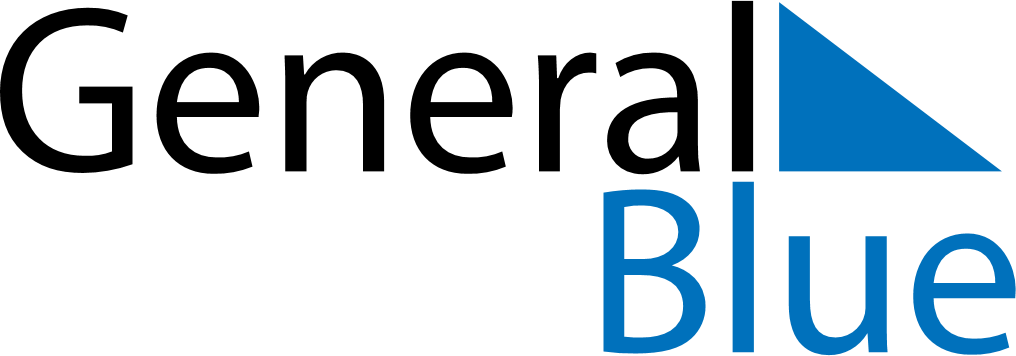 November 2024November 2024November 2024November 2024November 2024November 2024Blackburn, England, United KingdomBlackburn, England, United KingdomBlackburn, England, United KingdomBlackburn, England, United KingdomBlackburn, England, United KingdomBlackburn, England, United KingdomSunday Monday Tuesday Wednesday Thursday Friday Saturday 1 2 Sunrise: 7:09 AM Sunset: 4:36 PM Daylight: 9 hours and 26 minutes. Sunrise: 7:11 AM Sunset: 4:34 PM Daylight: 9 hours and 23 minutes. 3 4 5 6 7 8 9 Sunrise: 7:13 AM Sunset: 4:33 PM Daylight: 9 hours and 19 minutes. Sunrise: 7:15 AM Sunset: 4:31 PM Daylight: 9 hours and 15 minutes. Sunrise: 7:17 AM Sunset: 4:29 PM Daylight: 9 hours and 11 minutes. Sunrise: 7:19 AM Sunset: 4:27 PM Daylight: 9 hours and 7 minutes. Sunrise: 7:21 AM Sunset: 4:25 PM Daylight: 9 hours and 3 minutes. Sunrise: 7:23 AM Sunset: 4:23 PM Daylight: 9 hours and 0 minutes. Sunrise: 7:25 AM Sunset: 4:21 PM Daylight: 8 hours and 56 minutes. 10 11 12 13 14 15 16 Sunrise: 7:27 AM Sunset: 4:20 PM Daylight: 8 hours and 52 minutes. Sunrise: 7:29 AM Sunset: 4:18 PM Daylight: 8 hours and 49 minutes. Sunrise: 7:31 AM Sunset: 4:16 PM Daylight: 8 hours and 45 minutes. Sunrise: 7:33 AM Sunset: 4:15 PM Daylight: 8 hours and 42 minutes. Sunrise: 7:34 AM Sunset: 4:13 PM Daylight: 8 hours and 38 minutes. Sunrise: 7:36 AM Sunset: 4:12 PM Daylight: 8 hours and 35 minutes. Sunrise: 7:38 AM Sunset: 4:10 PM Daylight: 8 hours and 32 minutes. 17 18 19 20 21 22 23 Sunrise: 7:40 AM Sunset: 4:09 PM Daylight: 8 hours and 28 minutes. Sunrise: 7:42 AM Sunset: 4:07 PM Daylight: 8 hours and 25 minutes. Sunrise: 7:44 AM Sunset: 4:06 PM Daylight: 8 hours and 22 minutes. Sunrise: 7:45 AM Sunset: 4:05 PM Daylight: 8 hours and 19 minutes. Sunrise: 7:47 AM Sunset: 4:03 PM Daylight: 8 hours and 16 minutes. Sunrise: 7:49 AM Sunset: 4:02 PM Daylight: 8 hours and 12 minutes. Sunrise: 7:51 AM Sunset: 4:01 PM Daylight: 8 hours and 10 minutes. 24 25 26 27 28 29 30 Sunrise: 7:53 AM Sunset: 4:00 PM Daylight: 8 hours and 7 minutes. Sunrise: 7:54 AM Sunset: 3:59 PM Daylight: 8 hours and 4 minutes. Sunrise: 7:56 AM Sunset: 3:58 PM Daylight: 8 hours and 1 minute. Sunrise: 7:58 AM Sunset: 3:57 PM Daylight: 7 hours and 59 minutes. Sunrise: 7:59 AM Sunset: 3:56 PM Daylight: 7 hours and 56 minutes. Sunrise: 8:01 AM Sunset: 3:55 PM Daylight: 7 hours and 53 minutes. Sunrise: 8:02 AM Sunset: 3:54 PM Daylight: 7 hours and 51 minutes. 